AP Gov Midterm FRQs Spring 2017Please answer both FRQs and post your answers on Turnitin.com by Friday at 8AM Central time!1. Linkage Institutions – such as political parties, the media, and interest groups – connect citizens to the government and play significant roles in the electoral process.Describe one important function of political parties as a linkage institution in electionsDescribe the influence of the media on the electoral process in each of the following roles:-Gatekeeping/agenda setting-Scorekeeping/horse race journalism      (c) Describe two strategies interest groups use to influence the electoral process.      (d) Explain how, according to critics, interest groups may limit representative democracy.2.			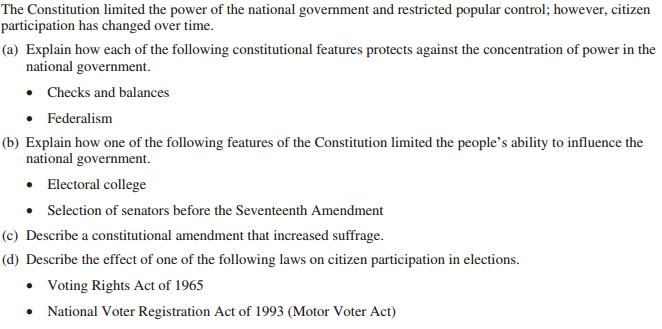 